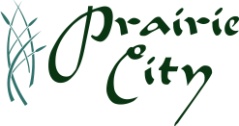  Mayor:  Chad Alleger Council Members:  Bob Beiner  Lyle Burkett  Dan Downey  Andrea Engle  Troy Kuecker  City Administrator  Emmanuel Toribio  City Clerk  Lori Martin  Utility Clerk  Emily Voeller  Library Director  Sue Ponder  Police Chief  Joe Bartello  Fire Chief  Ryan Van Der Kamp  Ambulance Chair  Cody Wenthe  City Attorney  John H. Judisch  203 E.   Prairie City, IA 50228  www.prairiecityiowa.us  515/994-2649 phone  515/994-2376 faxCITY COUNCIL AGENDA6:00 P.M. – COUNCIL CHAMBERS – CITY HALLJUNE 23, 2016 AMERICANS WITH DISABILITIES ACT COMPLIANCE: IF THERE IS ANYONE WISHING TO ATTEND THE MEETING THAT MAY REQUIRE SPECIAL ASSISTANCE IN BEING ABLE TO PARTICIPATE IN THIS MEETING, PLEASE ADVISE CITY HALL OF YOUR NEEDS 48 HOURS PRIOR TO THE MEETING.Call to OrderRoll CallAgenda ApprovalIntroduction and Adoption of Ordinances, Resolutions, Public HearingsNorth Side Sewer Rehabilitation ProjectChange Order No. 1Public Works – Water System PressureSRF Sponsored Project/School Infrastructure ImprovementsAdministration – City AdministratorAdjournment